   Let’s make a magic wand and some magic potions! Please join Ms.Lourde in Room 3 (dates below) from 3:50-4:50 pm for a fun hour of stories and games. This month we will read fiction and nonfiction books about magic and make a wand/potion to take home. Designed for grades K-2. Snacks provided will include fruit and vegan crackers. Cost per student is $13.00 (check payable to View Ridge PTA). Need-based scholarships are available. Please contact Ms.Lourde with any questions at: atlourde@seattleschools.org. Please return form 1-2 days before class. Thanks!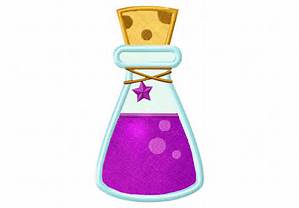 **************************************************************************************************************************** Student _______________________________________ Grade__________ Teacher __________________*Circle date you want to attend. NOTE DATES! Different weeks.  Thursday, March 30th  Tuesday, April 4th                               Parent Name ____________________________            Signature _________________________________Email _____________________________________________________ Cellphone ___________________My child is able to have the snack (fruit and vegan crackers):   YES        NOMy child will be picked up by: ____Boys & Girls Club        ____Parent/Adult   Name: ____________________Please return form 1-2 days before class.  Thanks!   Theresa Lourde Let’s make a magic wand and some magic potions! Please join Ms.Lourde in Room 3 (dates below) from 3:50-4:50 pm for a fun hour of stories and games. This month we will read fiction and nonfiction books about magic and make a wand/potion to take home. Designed for grades K-2. Snacks provided will include fruit and vegan crackers. Cost per student is $13.00 (check payable to View Ridge PTA). Need-based scholarships are available. Please contact Ms.Lourde with any questions at: atlourde@seattleschools.org. Please return form 1-2 days before class. Thanks! *****************************************************************************************************************************Student _______________________________________ Grade__________ Teacher __________________*Circle date you want to attend: NOTE DATES! Different weeks.  Thursday, March 30th    Tuesday, April 4th                                      Parent Name ____________________________            Signature _________________________________Email _____________________________________________________ Cellphone ___________________My child is able to have the snack (fruit and vegan crackers):   YES        NOMy child will be picked up by: ____Boys & Girls Club        ____Parent/Adult   Name: ____________________Please return form 1-2 days before class.  Thanks!  Theresa Lourde